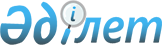 О выделении средств Министерству юстиции Республики Казахстан для осуществления платежа международной юридической фирмеРаспоряжение Премьер-Министра Республики Казахстан от 3 февраля 1997 г. N 19-p



          Во исполнение пункта 6 постановления Правительства Республики
Казахстан от 18 ноября 1996 г. N 1402  
 P961402_ 
  выделить Министерству
юстиции Республики Казахстан сумму, эквивалентную 155972 (сто
пятьдесят пять тысяч девятьсот семьдесят два) доллара США, для
осуществления платежа международной юридической фирме "МсGuirе,
Wооds, Battle аnd Вооthе, L.L.Р." за счет средств, предусмотренных в
республиканском бюджете на 1997 год по программе "Резервный фонд
Правительства Республики Казахстан".








          Премьер-Министр








					© 2012. РГП на ПХВ «Институт законодательства и правовой информации Республики Казахстан» Министерства юстиции Республики Казахстан
				